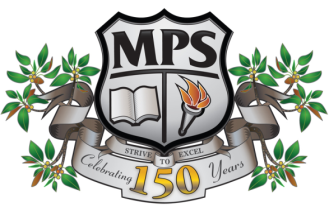 MORPETH PUBLIC SCHOOLHIGH STREET, MORPETH 2321PHONE: (02) 4933 6726 – FAX: (02) 4934 3021................................................................................................................................................................Student Discipline in Government Schools2018RationaleGood discipline is fundamental to the achievement of Government priorities for the public school system. In line with this, schools must have a school discipline policy which is developed in consultation with school community members. Our school is committed to providing a learning environment that caters to the emotional, social, physical and academic needs of students. We believe that students benefit from a feeling of being engaged in school activities, in order to connect, succeed and thrive.The document is underpinned by Wellbeing in Schools Framework;   https://www.det.nsw.edu.au/wellbeing/about  In NSW public schools, students are expected to:Respect other students, their teachers and school staff and communitymembersFollow school and class rules and follow the directions of their teachersStrive for the highest standards in learningRespect all members of the school community and show courtesy to allstudents, teachers and community membersResolve conflict respectfully, calmly and fairlyComply with the school’s uniform policy or dress codeAttend school every day (unless legally excused)Respect all propertyNot be violent or bring weapons, illegal drugs, alcohol or tobacco into ourschoolsNot bully, harass, intimidate or discriminate against anyone in our schoolsRespectTreat one another with dignitySpeak and behave courteouslyCooperate with othersDevelop positive and respectful relationships and think about the effecton relationships before actingValue the interests, ability and culture of othersDress appropriately by complying with the school uniform or dress codeTake care with propertySafetyModel and follow departmental, school and/or class codes ofbehaviour and conductNegotiate and resolve conflict with empathyTake personal responsibility for behaviour and actionsCare for self and othersAvoid dangerous behaviour and encourage others to avoid dangerousbehaviourEngagementAttend school every day (unless legally excused)Arrive at school and class on timeBe prepared for every lessonActively participate in learningAspire and strive to achieve the highest standards of learningThe principal and school staff, using their professional judgment, are bestplaced to maintain discipline and provide safe, supportive and responsivelearning environments. The department provides a policy framework andresources such as Legal Issues Bulletins, access to specialist advice, andprofessional learning to guide principals and their staff in exercising theirprofessional judgment. In this context the NSW Government and theDepartment of Education and Communities will back the authority andjudgment of principals and school staff at the local level.The staff of Morpeth Public School is committed to ensuring that positive behaviour is modelled and enforced to support student learning and wellbeing. The school is committed to working collaboratively with families and external bodies to review, monitor and respond to student behaviour in an effective and timely manner.School ImplementationAt the beginning of each school year, staff discuss and review the management of student behaviour. Discussions focus on discipline code, school and class rules, strategies and practices to promote positive student behaviour, strategies and practices to recognise student achievement and strategies and practices to manage inappropriate behaviour.Reward SystemsAssembly merit certificates for academic achievement;Certificates reflecting achievement against You Can Do it foundations;‘Win Bin’ rewards for students who Reporting ProceduresSocial Skills report – provided at end of Term 1 and 3 of each year. The reports reflect You Can Do It;Academic reports, reflecting A-E achievement descriptors;Tell Them From Me student surveys;Student surveys;Best Start assessments.Behaviour ManagementMorpeth Public School is committed to managing behaviour consistently and fairly. A whole school behaviour management document is discussed and provided to staff at the beginning of each school year. Behaviour incidents are recorded on a software data base.PLAYGROUND MANAGEMENT PROCEDURES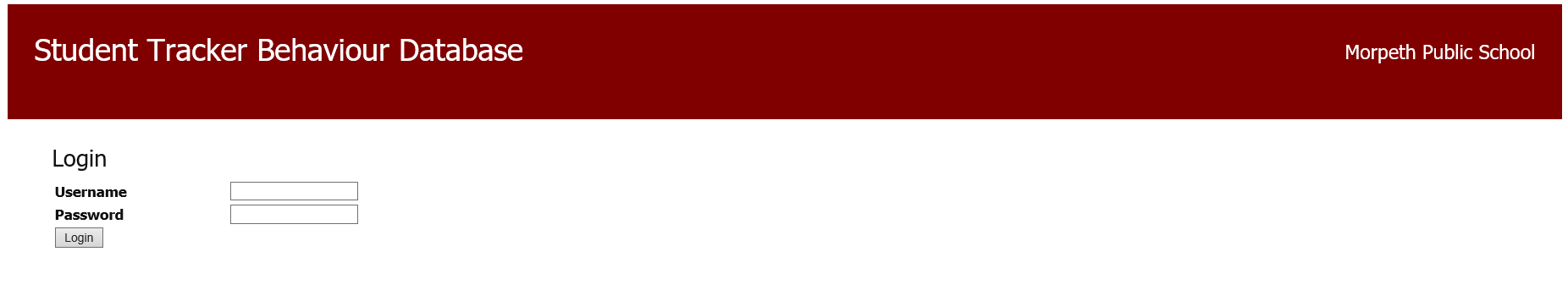 Classroom ManagementAt the beginning of each school year, students and their teacher develop negotiated expectations regarding behaviour, commitment to tasks, social interaction and other practices.Students who display positive examples of behaviour are rewarded through whole school processes ( see ‘Reward Systems’ above) or through teacher directed class systems. Students who require behaviour management are reminded our class expectations and redirected. Ongoing incidents of misbehaviour are dealt with under the school’s class behaviour document.  Anti - BullyingAny incidents of bullying behaviour is managed in accordance with the School’s Anti-Bullying Policy – see document.Support programs to encourage and reinforce positive student behaviourStructured play – students are able to join in small game groups under the supervision;Friendship Group – students attend lunch time activities to discuss and learn specific skills to establish and maintain friendships; Lunch time activities, including dance, Zumba and running club;Sports programs; Economy Programs;Extra-curricular activities including relaxation groups, guitar, drums, brass tuition; IEP and Management plans to support students who require additional assistance in the classroom and playground;School Counsellor;Learning and Support Teacher;Learning Support Team intervention for identified students;Personalised Learning Plans for all indigenous students;Student participation and Leadership;Anti-Racism processes;School attendance monitoring;Provision of a healthy canteen;Sun Safety education and expectations;Focus on student health;Road safety programs.School LeadershipOur school offers leadership roles for all students in Year 6 in areas of school leadership and selected portfolio areas;Year 5 students attend leadership workshops prior to standing for election; Students from all years are encouraged to lead and implement activities, with support from staff.This document is to be read in context with the Department of Education policy document, ‘Student Discipline in Government Schools.’https://education.nsw.gov.au/policy-library/policies/student-discipline-in-government-schools-policy This policy is to be implemented consistent with Work Health and Safety (WHS) Policy obligations for ensuring a safe and healthy working and learning environment for staff, students and visitors at schools.All schools must develop and implement an Anti-bullying Plan consistent with the Bullying: Preventing and Responding to Student Bullying in Schools PolicyThe school discipline policy may apply outside of school hours and off school premises where there is a clear and close connection between the school and the conduct of students. Policy Review and AmendmentPrincipals are responsible for ensuring that the school’s policy is evaluated and reviewed by the school community at least every three yearsPrincipals must ensure that students, staff and parent(s) and carer(s) are provided with opportunities to contribute to the development of the policy and that staff are provided with training and development opportunities in behaviour management.MisdemeanourActionLEVEL 1Running on concrete      Inappropriate or threatening talk to peers     Littering                           Late to lines / class         Talking on assembly       Eating in wrong area      Out of bounds – inside school grounds                 Playing in toilets             No hat in play ground     Interfering / spoiling games   Unfriendly play or interactions with others                     1. Ask student what rule was broken and remind student of acceptable / appropriate choice – Redirect / walk and talk with student / short time out in an alternate area of the playground.2. Repeat behaviour, or other behaviour breaches during that play session, will result in student being placed on silver seats for remainder of play.3. Incident recorded on Student TrackerN.B  Refusal to follow instructions of teacher, moving away from or refusing to attend Silver Seats refer directly to AP’s or PrincipalLEVEL 2Exited from classInappropriate or disrespectful talk to staff/parents/visitors               Swearing at peers                                                                            Aggressive  / dangerous play with intent                                         Intentionally throwing / kicking a ball or sand at a student  Mistreating school  or personal equipment or the equipment of others                                                                                                  Inappropriate grabbing or touching                                                                   Significant hands on, teasing / name calling / slurs applied to family members                                                                                          Disobeying a teacher’s instructionRefusing to return to class  or leaving room without permission                                               Misbehaviour on bus                                                                        Misbehaviour in toilets  Stealing property from students or wilfully throwing equipment over school boundaries or on a roofNo warning given - remind / discuss rule that was broken. Student is taken to Planning Room (or office) for remainder of play + 1 session.Incident recorded on Student TrackerParent informed by Principal ( or executive ) on day of incidentN.B  Warning of suspension letter to be forwarded to parents after 2 level 2 misdemeanours or 3 Exits in a school termSuspension may be considered after 3 level 2 incidents in a school termBullying:Verbal Bullying – ongoing, repeated and targeted acts of name calling, teasing, abuse, putdowns, sarcasm, insults, threatsSocial Bullying – ongoing, repeated and targeted acts of ignoring, excluding, ostracising, alienating, making inappropriate gesturesSee aboveLEVEL 3Insolence / oppositional behaviour to staff / parentIntentional damaging equipment / propertyDangerous or threatening acts – using sticks/ throwing stones etcLeaving school grounds without permission                                                              Explicit sexual comments Explicit drawingsInappropriate use of computers Spitting at students with intentPublic toileting – urinating in public places No warning given- remind / discuss rule that was broken.Student is taken to Planning Room ( or office ) for remainder of play + 2 sessions.Incident is recorded on Student TrackerExecutive Intervention - Referral to LST / Counsellor / LASTParents informed by Principal ( or executive ) on day of incidentWarning of suspension letterLEVEL 3 Bullying                                                      Physical Bullying - ongoing, repeated and targeted acts of hitting, punching, kicking, scratching, tripping, inappropriate touching / grabbing, spittingPsychological  - ongoing, repeated and targeted acts of  spreading rumours, ‘dirty’ looks, hiding or damaging possessions, malicious SMS and email messages, inappropriate use of camera phones.N.B Suspension may be considered after 2 level 3 incidents in a school termLEVEL 4Fighting - Prolonged acts of fighting / kicking / punching / bitingLeaving school grounds without permissionSwearing or making threats directly to any staff / parents / visitorsSignificant vandalism / graffiti        Racial abuse / vilification / sexting                                               Any physical violence towards staff/parentsStudent is taken to office immediatelySuspension3 days in Planning Room on return to schoolParents contactedIncident recorded on Student TrackerExecutive Intervention - Referral to LST / Counsellor / LAST